Coordinated Entry Workflow Document – HHC of Central New YorkReferring a client to coordinated entryCreating the referral Navigate to the client’s file in ClientpointWhen you enter the client file you need to first go to the “Service Transactions” tab. 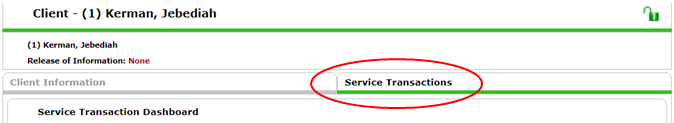 Click on the “Add Referrals” box. 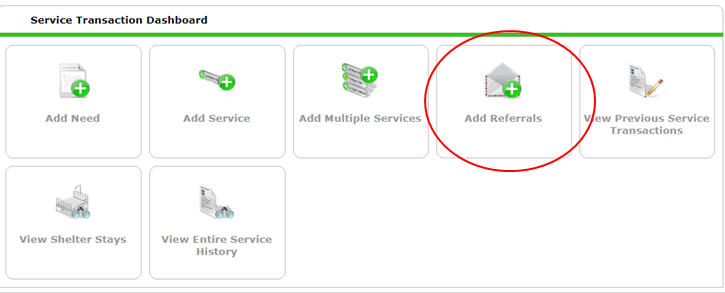  Select the entire family or just the individual by checking the box next to all individuals being referred in the household. 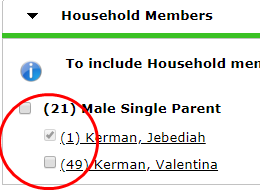 Select the Service you are referring the client/ family for. Select either “Homeless Permanent Supportive housing”, “AIDS/HIV Control”, or “Rapid Rehousing” ONLY. If the Services are NOT there, ask your agency administrator to add them.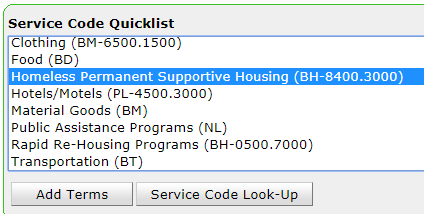 Highlight the appropriate service and click “Add Terms” button.  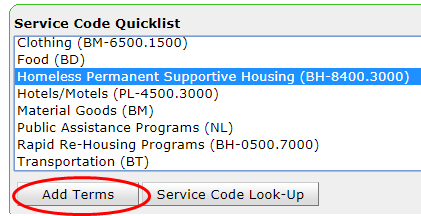 Select the “Coordinated Entry NY-505” provider from the Referral Provider Quicklist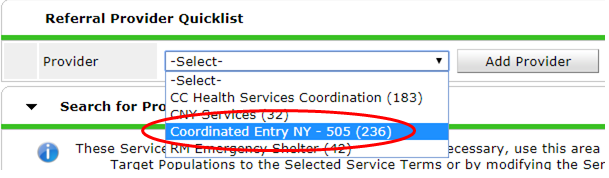 Scroll down the page to complete the “Referral Data” section.  Ignore the “Search for Providers” section. 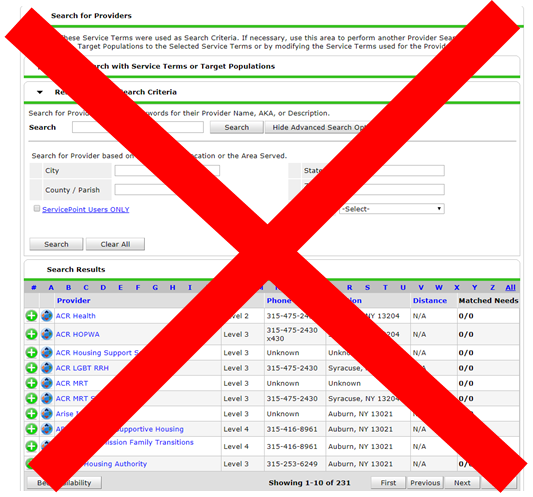 Next, add the appropriate VI-SPDAT to the referral.  ALL Coordinated Entry referrals must have the VI-SPDAT attached to them.  Remember:VI-SPDAT – is a referral for single adults 25 years of age or older.  TAY-VI-SPDAT is for single youth ages 16 to 24 years of age.  VI-FSPDAT is for Families, even families where the Head of Household is 24 or under. 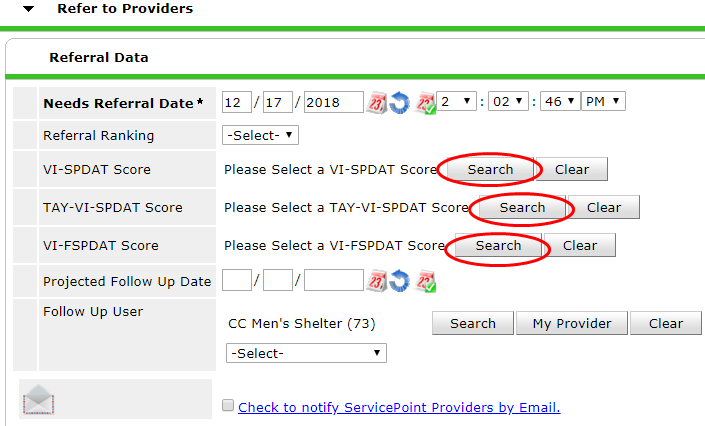 After clicking on the “search” button next to the appropriate VISPDAT type, select the most recent VI-SPDAT assessment that has been completed for the individual or family. 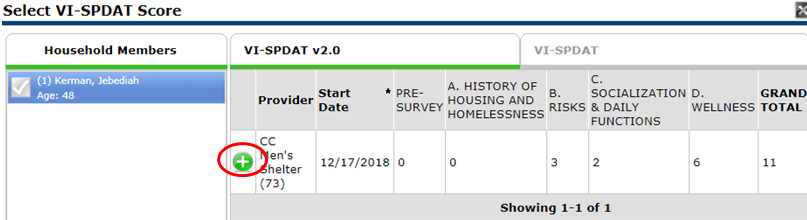 The VISPDAT total score will now appear in the referral data section. 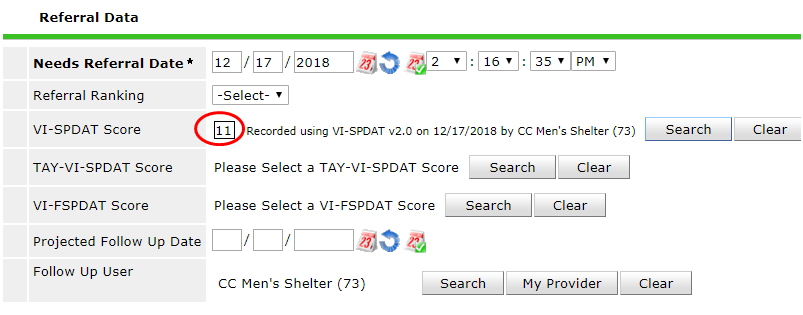 The “Check to notify Service Point Provider by Email” should not be checked.  This will send a referral to the Contact Person listed in the Provider Profile.   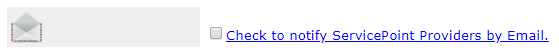 Make sure that the check box is filled in for the Referrals portion of the transaction.  Click “Save All” at the bottom of the page. 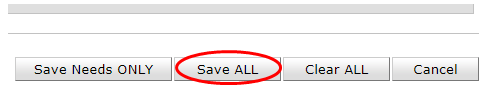 You can always check on the Status of your referrals by going into HMIS Service Transactions.  Please note the “Need Status” and “Outcome” columns.  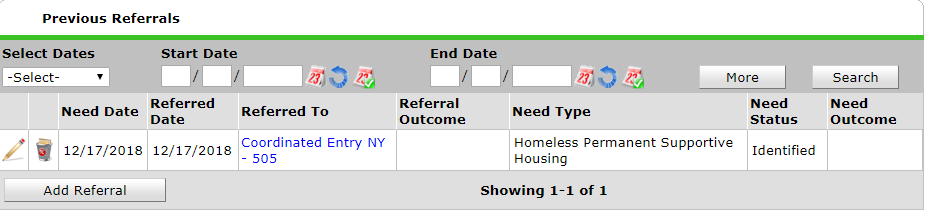 Continue to Part B. Completing the Coordinated Entry Assessment Completing the Coordinated Entry Information AssessmentNavigate to the assessments tab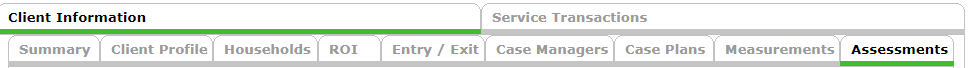 Select the “Coordinated Entry Information” assessmentNote: Your Enter Data As provider must be the shelter or outreach provider that is providing the referral to see the Coordinated Entry Information Assessment listed. 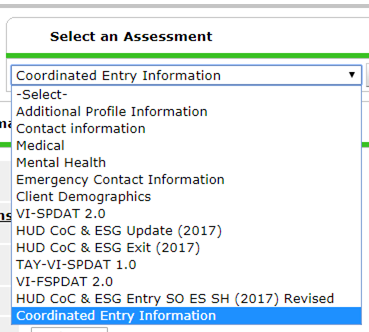 Fill in the first 4 fields. (Date assessment was updated, months homeless, county preferred, and ESG) are required. 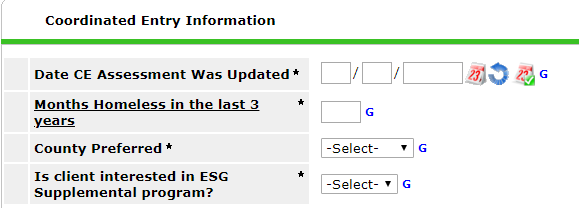 If you are reviewing the coordinated entry assessment information and the fields in bold are incorrect, change them on the assessment. All questions that are after the ESG question should have already been answered on the intake assessment. They are not in bold text on the CE information assessment. If the fields not in bold are incorrect, change them on the most recent intake assessment, or create an Update interim review and change them. DO NOT CHANGE THEM IN THE ASSESSMENTS TAB. Click “save” assessment. You will not be able to save the assessment unless you have answered the 4 required questions. Review this information once a month for all active clients. Closing Referrals (Housing Providers in italics)Navigate to the Referrals section of the client’s page by selecting “Service Transactions” -> “View Entire Service History” ->“Referrals”. Edit the client’s referral by clicking the pencil next to the referral you want to close.  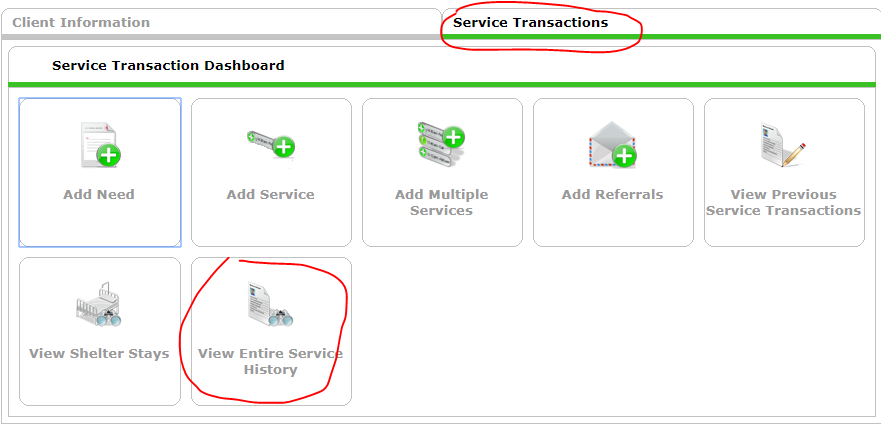 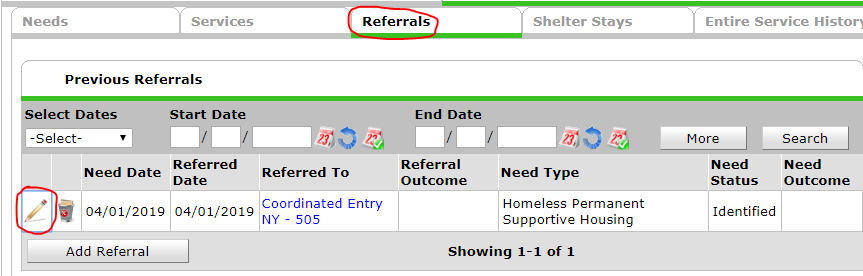 Change the “Referral Outcome” to “Accepted” or “Canceled”. If you are a housing provider accepting the client into your program, select “Accepted”. If you are a shelter/outreach case manager ending the client’s referral, select “Canceled” if they have self-resolved, failed to make contact with you for 90 days, or been accepted into a program of a different type than the referral (e.g., Referral for Rapid re-housing, but client goes into Permanent supportive housing).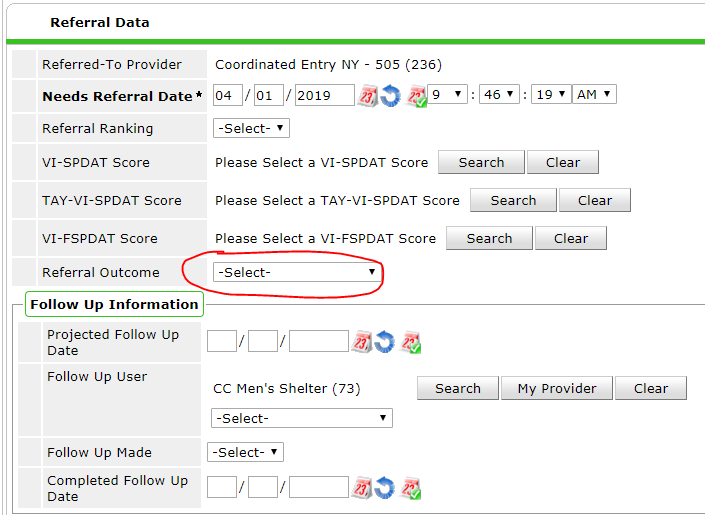 Change Need Status to “Closed”. 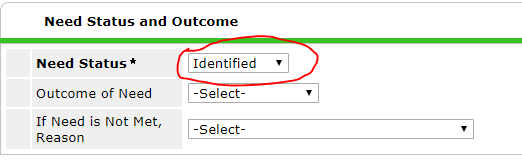 Housing providers instructionsUnder the “Service Information” section, click the “Provide Service” button. 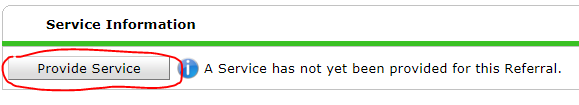 Change the service start date to the date the client entered the programNext to the service code prompt, click the “Make Service Same as Need” Button. 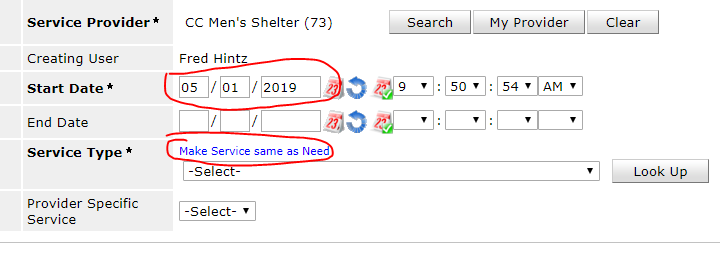 Click Save and continue. Do not fill anything out on the following page, and press Save & Exit. 